Monsoon Asia Political MapDirections: Select one of the countries listed below. Find it on the political map of Monsoon Asia. You may use the political map located in your textbook. Label that place on your political map, and color it. Use a different color for each country. 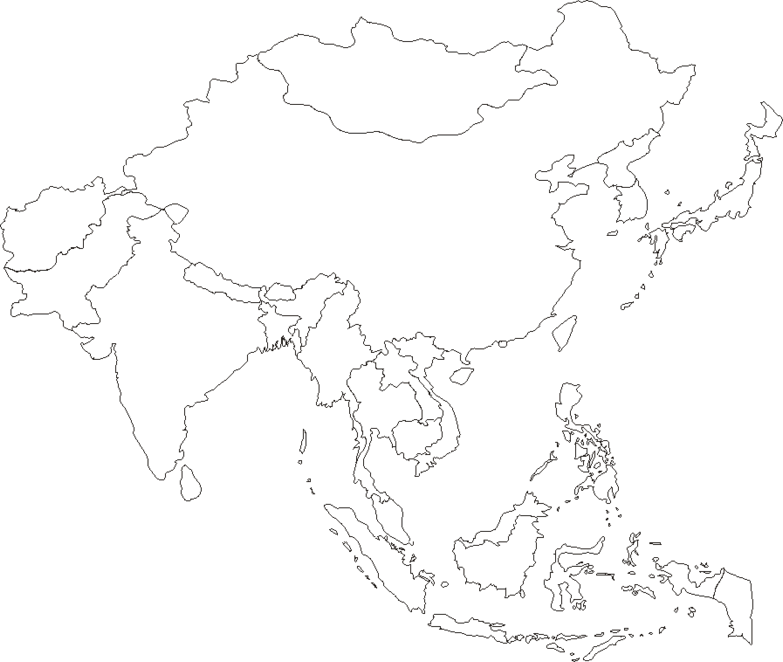 1. Bangladesh2. China3. East Timor4. India5. Indonesia6. Japan7. Laos8. Mongolia9. Nepal10. Philippines11. Singapore12. South Korea123. Sri Lanka14. Thailand15. Vietnam